V 2 – Das Wasser steht KopfMaterialien: 		Trinkglas (ggf. Erlenmeyerkolben), Papier/Pappe oder feste Folie (Schnellhefter)Chemikalien:		WasserDurchführung: 			Das Trinkglas wirdals erstes bis zum Rand mit Wasser gefüllt. Die Abdeckung(z.B. Papier) wird auf das Glas gelegt, sodass die ganze Öffnung verschlossen ist (Papier auf dem Glasrand abrollen, bis keine Luft mehr eindringen kann). Danach wird das Glas über einer Schale oder einem Waschbecken auf den Kopf gestellt und die Abdeckung dabei noch fest gehalten. Anschließend wird die Abdeckung losgelassen.Beobachtung:			Das Wasser bleibt im Glas und läuft nicht aus.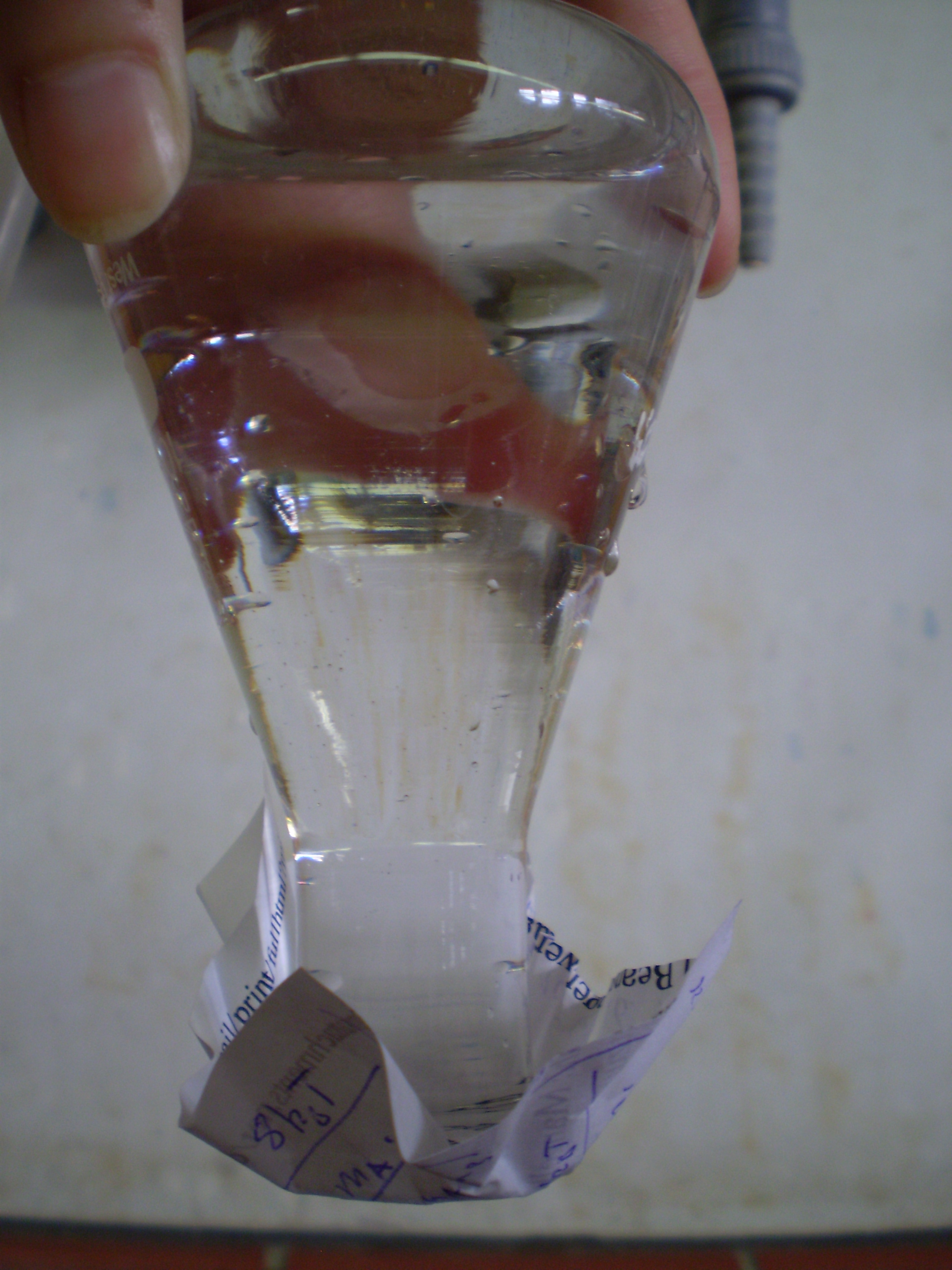 Abb. 2 - Mit Wasser gefüllter Erlenmeyerkolben auf den Kopf gedrehtDeutung:		Durch den Luftdruck, der um uns herum wirkt, verbleibt das Wasser	im Erlenmeyerkolben. Das Papier dient dazu, der Luft eine ebene Fläche zum Gegendrücken zu bieten.Literatur:		Hecker, J. (2010). Der Kinder Brock Haus, Experimente, Den naturwissenschaften auf der Spur. München: F.A. Brockhaus.GefahrenstoffeGefahrenstoffeGefahrenstoffeKeine